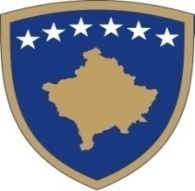 Republika e KosovësRepublika Kosova - Republic of KosovoQeveria - Vlada – GovernmentMinistria e Punës dhe Mirëqenies Sociale - Ministarstvo za Rad i Socijalne Zaštite Ministry of Labour and Social WelfareBazuar në nenin 12, paragrafi 4 të Ligjit Nr. 03/ L -149 për Shërbimin Civil të Republikës së Kosovës, dhe në Ligjin Nr. 04/L-077  për Marrëdhëniet e Detyrimeve, me qëllim të ofrimit të shërbimeve të veçanta, Ministria e Punës dhe Mirëqenies Sociale:                                                                                       Shpall Konkurs Publikpër Marrëveshje për Shërbime  të VeçantaDetyrat kryesore:Njohuri nga fusha e makroekonomisë dhe çështje  tjera ekonomike ; Ndihmon grupin punues përmes hulumtimit, mbledhjes dhe analizës së informatavedhe prezenton para grupit punues ;Kryen edhe punë të tjera që janë në interes të shërbimit, sipas kërkesës të udhëheqësittë  divizionit.   Kualifikimet dhe shkathtësitë e kërkuara për vendin e punës :Të ketë të kryer fakultetin ekonomik (përparësi  të diplomuarit me master);Njohja kopjuterike në aplikacione të programeve (Word, Excel, Power Point) ;Shkathtësi hulumtuese, analitike dhe të vlerësimit të informacionit Kushtet e pjesëmarrjes në konkurs :Të drejtë aplikimi kanë të gjithë Qytetarët e Republikës së Kosovës të moshës madhore të cilët kanë zotësi të plotë për të vepruar,  kanë përgatitjen e nevojshme arsimore dhe aftësinë profesionale për kryerjen e detyrave dhe të cilët kanë aftësitë fizike që kërkohen për pozitën përkatëse. Aktet ligjore dhe nënligjore që e rregullojnë rekrutimin : Përzgjedhja bëhet në pajtim me nenin 12 paragrafi 4 të Ligjit Nr. 03/L-149 të Shërbimit Civil të Republikës së Kosovës, Ligjin Nr. 04/L-077, Për Marrëdhëniet e Detyrimeve.  Në këtë konkurs zbatohet një procedurë e thjeshtësuar e rekrutimit. Procedurat e konkurrimit : Procedura e konkurrimit është e hapur për kandidatët e jashtëm. Paraqitja e kërkesave :Marrja dhe dorëzimi i aplikacioneve: Divizioni për Burime Njerëzore, Rruga ”Edit Durham”  Nr. 46-Prishtinë,afër sheshit“Zahir Pajaziti”ndërtesa e MPMS-së.Për informata më të hollësishme mund ta kontaktoni  Divizionin e Burimeve Njerëzore në numër telefoni  038 212-886, prej orës 8:00 – 16:00. Konkursi mbetet i hapur 7 (shtatë) ditë kalendarike, nga dita e publikimit, që nga data: 12.10.2018 deri më 19.10.2018 , që konsiderohet dita e fundit e mbylljes së konkursit.Aplikacionit i bashkëngjiten kopjet e dokumentacionit për kualifikimin dhe dokumente tjera të nevojshme që kërkon vendi i punës. Aplikacionet e dërguara me postë, të cilat mbajnë vulën postare mbi dërgesën e bërë ditën e fundit të afatit për aplikim, do të konsiderohen të vlefshme dhe do të merren në shqyrtim nëse arrijnë brenda 2 ditësh; aplikacionet që arrijnë pas këtij afati dhe aplikacionet e mangëta refuzohen. Aplikacionet e dorëzuara nuk kthehen! Kandidatët e përzgjedhur në listën e ngushtë do të ftohen në intervistë nëpërmjet telefonit. Ministria e Punës dhe Mirëqenies Sociale, mirëpret aplikacionet nga të dy gjinitë nga të gjitha komunitetet.Republika e KosovësRepublika Kosova - Republic of KosovoQeveria - Vlada – GovernmentMinistria e Punës dhe Mirëqenies Sociale - Ministarstvo za Rad i Socijalne Zaštite Ministry of Labour and Social WelfareNa osnovu člana 12, stav 4 Zakona br. 03 / Z-149 o Civilnoj Službi Republike Kosovo i Zakon br. 04 / Z-077 o Obligacionim Odnosima, radi pružanja posebnih usluga, Ministarstvo Rada i Socijalne Zaštite :                                                Objavljuje Javni  Konkurs                                            za Sporazum o Posebnim UslugamaGlavni zadaci:Znanje iz oblasti makroekonomije i drugih ekonomskih pitanja;
Pomagati  radnoj grupi kroz istraživanje, prikupljanje i analizu informacija
i predstavljati ih  pred radnoj grupi;
Obavljati i  druge poslove koji su u interesu usluge,  prema zahteva rukovodioca 
divizije.Kvalifikacije i veštine potrebne za radno mesto:Imati završen ekonomski fakultet (prednost imaju sa magistarski stepen);
Kompjuterska znanja u softverskim aplikacijama (Word, Exel, Power Point);
Istraživačke, analitičke i informacione veštine
Uslovi učestvovanja na  konkursu :Pravo aplikacije imaju svi građani Republike Kosova imaju pravo da se prijave, koji imaju punu sposobnost da deluju, imaju neophodnu stručnu spremu i profesionalnu sposobnost za obavljanje poslova i koji poseduju fizičke veštine potrebne za odgovarajuću poziciju.Pravni i podzakonski akti koji regulišu zapošljavanje:Izbor se vrši u skladu sa članom 12 stav 4 Zakona br. 03 / Z-149 Civilne Službe Republike Kosova, Zakon br. 04 / Z-077, o Obligacionim Odnosima. Na ovom konkursu se sprovodi pojednostavljeni postupak zapošljavanja.Postupci  konkurisanja :Procedura konkurisanja  je otvorena za spoljne kandidatePodnošenje aplikacija:Prijem i podnošenje prijava: Divizija za Ljudske Resurse, UL “Edit Durham “br.46 Pristinau blizini , trg “Zahir Pajaziti”  zgrada MRSZ-a u Prištini. Za dodatne informacije kontaktirajte Kancelariju Divizije za Ljudske Resurse u MRSZ tel.038 / 212-886 ili od 8:00-16:00 časova.Konkurs ostaje ovoren 7 (sedam) kalendarskih dana od dana objavljivanja ,počevši od datuma: 12.10.2018  do 19.10.2018 koji se smatra  poslednjim danom zatvaranja konkursa.Aplikaciji priložiti kopije dokumenata o kvalifikaciji, i drugu potrebnu dokumentaciju koje zahteva radno mesto.Aplikacije poslate poštom, koje nose poštanski žig na pošiljci od zadnjeg dana roka za aplikaciju će se smatrati važecim i uzet će se na razmatranje,ukoliko pristižu unutar 2 dana; aplikacije pristigle nakon isteka roka i one nekomletirane neće se razmatrati.Podnošene  aplikacije se ne vraćaju!Odabrani kandidati u uži izbor će biti pozvani na intervju putem telefona.Ministarstvo Rada i Socijalne Zaštite  pozdravlja prijave iz oba pola i svih zajednica.Emri i Institucionit:   Ministria e Punës dhe Mirëqenies SocialeNjësia Organizative:Divizioni i Politikave Sociale  Titulli i punës:           Bashkëpunëtor për realizimin e hulumtimit dhe Analizës së Kostos për Shporten e UshqimitKoeficienti i pagës:6 (gjashtë)Raporton te:              Udhëheqësi i Divizonit për Politika Sociale Lloji i kontratës:          Marrëveshje për Shërbime të Veçanta – (MSHV)Kohëzgjatja e kontratës:Gjashtë (6) muaj  Orari i punës:             I plotë, 40 orë në javëNumri i ekzekutuesve:1 (një)Vendi:                         PrishtinëNaziv  Institucije :   Ministarstvo Rada i Socijalne Zaštite Organizativna Jedinica :           Divizija Socijalnih PolitikaNaziv radnog mestaSaradnik za realizaciju istraživanja i analizu troškova
korpe za hranuKoeficienat: Sest (6)Izveštava kod :              Rukovodioca Divizije Socijalnih PolitikaVrsta ugovora :          Sporazum o Posebnim Uslugama – (SPU )Trajanje ugovorasest (6) mesecaRadno vreme :             Puno,četrdeset (40)sati nedejlnoBroj izvršilaca:1 (jedan)Mesto :                         Priština